GOVERNO DO ESTADO DE RONDÔNIA 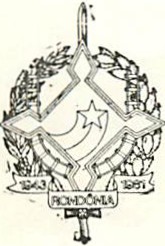 GOVERNA DO RIADECRETO Nº 2643 DE 29 DE Abril DE 1985ABRE CRÉDITO SUPLEMENTAR NO ORÇAMENTO VIGENTE.O GOVERNO DO ESTADO DE RONDÔNIA, no	uso	desuas atribuições legais e com fundamento no item I Art. 4º	daLei nº 38 de 11.12.84.D E C R E T AArt. 1º - Fica aberto um crédito suplementar no valor de CR$ 586.000.000 (Quinhentos e Oitenta e Seis Milhões) as seguintes Unidades Orçamentárias: Assembléia Legislativa e Secretaria de Estado da Agricultura, observando as classificações institucionais, econômicas e funcional-programática a seguinte discriminação:S U P L E M E N T A01.00 - Assembléia Legislativa 01.01 - Assembléia Legislativa4120.00 - Equipamentos e MaterialPermanente	125.000.000PROJETO/ATIVIDADET O T A L125.000.000CAPITAL	TOTAL01.01.01.01.025.1.092 – Desen– volvimento dos serviços Legislativos      125.000.000125.000.000GOVERNO DO ESTADO DE RONDÔNIA 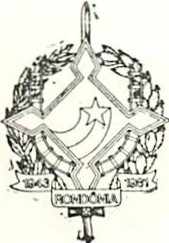 GOVER NA DOR IA3132.00 - Outros Serviços e Encargos	241.000.000T O T A LPROJETO/ATIVIDADE01.01.01.01.001.2.061 – Ser-241.000.000CORRENTE	TOTALviços Legislativos	 241.000.000	 241.000.000T O T A L 241.000.00019.00 - Secretaria de Estado da Agricultura19.01 - Secretaria de Estado da Agricultura 4120.00 - Equipamento e Mate rial PermanenteT O T A L220.000.000220.000.000PROJETO/ATIVIDADE	CAPITAL	TOTAL19.01.04.14.080.1.011 – Desen-volvimento da produção	vege-tal	  220.000.000	 220.000.000R E D U Ç Ã O28.00 - Reserva de Contingência 28.01 - Reserva de Contingência 9999.00 - Reserva de ContingênciaT o T A L220.000.000220.000.000PROJETO/ATIVIDADE            28.01.99999999999 - Reserva deContingência	586.000.000T O T A L586.000.000GOVERNO DO ESTADO DE RONDÔNIA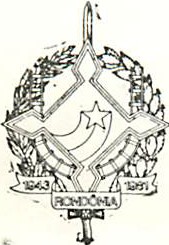 GOVERNADORIAArt. 2º - O valo r do presente crédito será coberto com coberto com recursos de que trata o inciso III do § 1º Artigo 4º da Lei Federal 4.320 de 17-03-64.Art. 3º - Fica alterada a programação das Quotas Trimestrais no orçamento vigente da Assembléia legislativa, oriunda do Decreto 2561 de 13-12-84, conforme discriminação:ASSEMBLÉIA LEGISLATIVASECRETARIA DE ESTADO DA AGRICULTURA              I - TRIMESTRE	2 .429 .351.000- TRIMESTRE	3.646.008 .000- TRIMESTRE	3.716 .846.000- TRIMESTRE	2.002 .095.000                                   T O T A L  11.794.300.000Art. 4º - Este Decreto entrará e, vigor na data de sua publicação.JORGE TEIXEIRA DE OLIVEIRA   GovernadorJOSÉ LAERTE DE ARAÚJOSecretário de Estado do PlanejamentoI- TRIMESTRE3.726.545 .000II- TRIMESTRE4.610.645.000III- TRIMESTRE2 .328 .786 .000IV- TRIMESTRE1.027.295.000T O T A L11 .693.271 .000